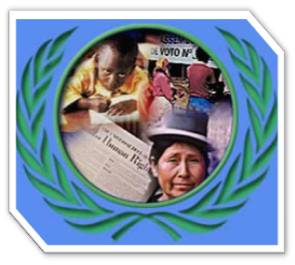 													ДНЕВНИК ПУТЕШЕСТВЕННИКА       УЧЕНИКА (ЦЫ)_______________________класса											      ФИ_________________________________________											        ___________________________________________Тема урока:_____________________________________________________________________________________________Цель урока: ________________________________________________________________________________________________________________________________________________Расовые признаки – __________________________________________________________________________________________________________________________________________										Вывод№1:_____________________________________________	______________________________________________________	______________________________________________________	______________________________________________________Вывод №2__________________________________________________________________________________________________________________________________________________________________________________________________________________________________________________________________________________________________________________________ Представители различных рас проживают на отдельной территории с различными климатическими условиями, повлиявшими на образование расовых признаков.Человеческая раса – _________________________________________________________________________________________________________________________________________________________________________________________________________________________________________________________________________________________________________________________________________________________________________________________________________________________________________________________________Смешанные расыРасизм – это совокупность воззрений о физической и умственной неравноценности человеческих рас, нации и о решающем влиянии расовых различий на историю и культуру.Расовая дискриминация - это представление о неполноценности, физической или умственной, отдельно взятой расы или этнической группы.ТестСветлая кожа и светлые глаза.Населяют Африку, Северную и Южную Америку.Имеется дополнительная складка на веках.Жесткие курчавые волосы, предохраняют от нагрева.Узкий нос.Желтоватый цвет кожи.Толстые губы и широкий нос.Волосы черные прямые.Нет большого количества пигмента, защищающего от УФ - лучей.а) европеоиднаяб) монголоиднаяв) экваториальнаяОтветы:Домашнее задание1.Параграф 51, учить материал в тетради.2. Творческое задание: вспомните и запишите литературных героев, которые относятся к разным расам.3. Закончите строчки Есть на Земле предостаточно расПросто цветная палитра.4. Пользуясь учебником, атласом и таблицей в тетради нанесите на контурную карту стр. 20-21 районы распространения человеческих рас. РефлексияРасыЦвет кожиВолосы Другие внешние признакиРайоны прожива-нияЕвропео-иднаяМонголо-идная Экватори-альнаяНегроиднаяАвстрало-идная123456789